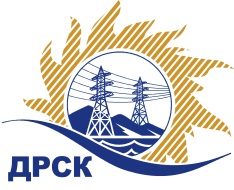 Акционерное Общество«Дальневосточная распределительная сетевая  компания»ПРОТОКОЛ № 588/МЭ-РЗакупочной комиссии по рассмотрению заявок открытого электронного запроса предложений на право заключения договора на поставку «СИЗ РТИ»  закупка № 1276 раздел 1.1.  ГКПЗ 2016ПРИСУТСТВОВАЛИ: 10 членов постоянно действующей Закупочной комиссии ОАО «ДРСК»  2-го уровня.ВОПРОСЫ, ВЫНОСИМЫЕ НА РАССМОТРЕНИЕ ЗАКУПОЧНОЙ КОМИССИИ: О  рассмотрении результатов оценки заявок Участников.Об отклонении заявки участника закупки ООО "Поволжский Центр РТИ".О признании заявок соответствующими условиям запроса предложений.О предварительной ранжировке заявок.О проведении переторжки.РЕШИЛИ:По вопросу № 1Признать объем полученной информации достаточным для принятия решения.Утвердить цены, полученные на процедуре вскрытия конвертов с предложениями участников открытого запроса предложений.По вопросу № 2Отклонить заявку Участника ООО "Поволжский Центр РТИ" (443022, Россия, Самарская область, г. Самара, пр. Кирова, 24, лит 46) от дальнейшего рассмотрения на основании пункта 2.6.1.3. Документации о закупке в котором указано, что все требуемые документы в соответствии с условиями Документации о закупке должны быть предоставлены Участником через Систему b2b-energo в отсканированном виде в доступном для прочтения формате.РЕШИЛИ:По вопросу № 3Признать ООО "Энергокомплект" (398042, Липецкая обл., г. Липецк, ул. Пестеля, д. 38, к. 12), ООО «Восток-Сервис-Амур» (680009, Хабаровский край, г. Хабаровск, пр. 60 лет Октября, 190) соответствующими условиям закупки.По вопросу № 4Утвердить предварительную ранжировку предложений Участников:По вопросу № 5Провести переторжку. Допустить к участию в переторжке предложения следующих участников: ООО "Энергокомплект" (398042, Липецкая обл., г. Липецк, ул. Пестеля, д. 38, к. 12), ООО «Восток-Сервис-Амур» (680009, Хабаровский край, г. Хабаровск, пр. 60 лет Октября, 190).  Определить форму переторжки: заочная.Назначить переторжку на 18.07.2016 в 14:00 час. (благовещенского времени).Место проведения переторжки: электронная торговая площадка www.b2b-energo.ru  Ответственному секретарю Закупочной комиссии уведомить участников, приглашенных к участию в переторжке, о принятом комиссией решенииОтветственный секретарь Закупочной комиссии  2 уровня АО «ДРСК»                                                  ____________________       М.Г.ЕлисееваЧувашова О.В.(416-2) 397-242г. Благовещенск«15» июля 2016№Наименование участника и его адресПредмет заявки на участие в запросе предложений1ООО "Энергокомплект" (398042, Липецкая обл., г. Липецк, ул. Пестеля, д. 38, к. 12)Цена: 767 726,88 руб. (цена без НДС: 650 616,00 руб.).2ООО «Восток-Сервис-Амур» (680009, Хабаровский край, г. Хабаровск, пр. 60 лет Октября, 190)Цена: 774 174,40 руб. (цена без НДС: 656 080,00 руб.).3ООО "Поволжский Центр РТИ" (443022, Россия, Самарская область, г. Самара, пр. Кирова, 24, лит 46)Цена: 775 706,22 руб. (цена без НДС: 657 378,15 руб.). Основания для отклоненияВ заявке участника, поступившей в Систему b2b-energo, содержаться два документа не предусмотренные Документацией о закупке.Место в предварительной ранжировкеНаименование участника и его адресЦена заявки  на участие в закупке, руб.Балл по неценовой предпочтительности1 местоООО "Энергокомплект" (398042, Липецкая обл., г. Липецк, ул. Пестеля, д. 38, к. 12)767 726,88 руб. (цена без НДС: 650 616,00 руб.).3,002 местоООО «Восток-Сервис-Амур» (680009, Хабаровский край, г. Хабаровск, пр. 60 лет Октября, 190)774 174,40 руб. (цена без НДС: 656 080,00 руб.).3,00